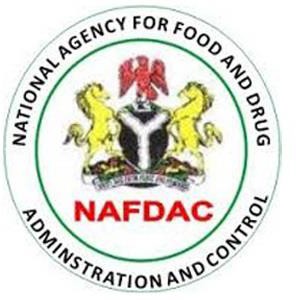 National Agency for Food & Drug Administration & Control (NAFDAC)Registration & Regulatory Affairs (R & R) DirectorateSUMMARY OF PRODUCT CHARACTERISTICS (SmPC) TEMPLATE1.  NAME OF THE MEDICINAL PRODUCTMumfer Syrup  2. QUALITATIVE AND QUANTITATIVE COMPOSITIONEach 5 ml contains Iron (III) Hydroxide Polymaltose Complex Equivalent to Elemental Iron  50 mgIn Syrup BaseFor list of excipients, see section 6.1.3. PHARMACEUTICAL FORMOral solution Clear brown coloured viscous flavoured liquid with sweet taste.4. CLINICAL PARTICULARS4.1 Therapeutic indicationsIn the treatment of anaemia due to iron deficiency. Treatment and prophylactic therapy of iron deficiency during pregnancy. This product should only be used in pregnancy after the first thirteen weeks.4.2 Posology and Method of AdministrationAdults:100 to 200 mg (10 ml to 20 ml) iron daily.Children aged 1-12 years:50 to 100 mg (5 to 10 ml) iron daily.Depending on the severity of the anaemia.The supplied measuring cup is used for an exact administration of the dosage.Iron (III)-hydroxide polymaltose complex syrup can be mixed with fruit and vegetable juices or with bottle-feed. The slight colouration does not affect either the taste or the efficacy.Medical advice should be sought if symptoms do not improve after four weeks of use of this product as these symptoms may reflect an underlying disease process.Route of Administration:Oral.4.3 ContraindicationsUse in patients with iron storage or assimilation diseases.Use in patients with a known hypersensitivity to the active ingredient.Use in individuals with haemochromatosis and iron overload syndromes.4.4 Special Warnings and Precautions for UseAll medications containing iron should be kept out of reach of children.The response to iron therapy should be regularly monitored.The additional requirements for folic acid should be borne in mind when treatment with iron is carried out during pregnancy.In cases of anaemia due to infection or malignancy, the substituted iron is stored in the reticulo-endothelial system, from which it is mobilised and utilised only after curing the primary disease.Caution is advised in individuals with a family history of haemochromatosis or an iron overload syndrome. It should be noted that these conditions may be under diagnosed.Overdose may be fatal.Patients with rare hereditary problems of fructose intolerance, glucosegalactose malabsorption or sucroseisomaltase insufficiency should not take this medicine.4.5 Interaction with other medicinal products and other forms of interactionUntil now interactions have not been observed. Since the iron is complex-bound, ionic interaction with food components (phytin, oxalates, tannin etc) and concomitant administration of medicaments (tetracyclines, antacids) are unlikely to occur.The haemoccult test (selective for Hb) for the detection of occult blood is not impaired and therefore there is no need to interrupt iron therapy.4.6 Pregnancy and lactationPregnancy This product should only be used in pregnancy after the first thirteen weeks.Pregnancy category AReproduction studies in animals did not show any foetal risk. Controlled studies in pregnant women after the first trimester have not shown any undesirable effects on mother and neonates. There is no evidence of a risk during the first trimester and a negative influence on the foetus is unlikely.Nursing Mothers Breast milk naturally contains iron bound to lactoferrin. It is not known how much iron from the complex is passed into breast milk. The administration of iron (III)-hydroxide polymaltose complex syrup is unlikely to cause undesirable effects to the nursed child.During pregnancy and lactation iron (III)-hydroxide polymaltose complex syrup should be used only after consulting a physician.4.7 Effects on ability to drive and use machinesNone stated. 4.8 Undesirable effectsVery rarely gastro-intestinal discomfort, vomiting, constipation or diarrhoea can occur.A dark colouration of the stool is of no clinical significance.4.9 OverdoseIn cases of overdosage neither intoxication nor iron overload have been reported to date because the iron from the active substance ferric-hydroxide-polymaltose complex is not present in the gastro-intestinal tract as free iron and is not taken up by the organism by passive diffusion.5. PHARMACOLOGICAL PROPERTIES5.1 Pharmacodynamic propertiesThe polynuclear iron (III)-hydroxide cores are superficially surrounded by a number of non-covalently bound polymaltose molecules resulting in an overall complex molecular mass (Mw) of approximately 50 kD, which is so large that diffusion through the membrane of mucosa is about 40 times smaller than that of the hexaqua-iron(II) units. The complex is stable and does not release ionic iron under physiological conditions. The iron in the poly-nuclear cores is bound in a similar structure as in the case of physiologically occurring ferritin. Due to this similarity, only the iron (III) of the complex is absorbed by an active absorption process. By means of competitive ligand exchange, any iron binding protein in the gastro-intestinal fluid and on the surface of the epithelium, take up iron (III). The absorbed iron is stored mainly in the liver, where it is bound to ferritin. Later in the bone marrow, it is incorporated into haemoglobin.Iron (III)-hydroxide polymaltose complex has no pro-oxidative properties such as there are in iron II) salts. The susceptibility of lipoproteins such as Very Low Density Lipoprotein (VLDL) + Low Density Lipoprotein (LDL) to oxidation is reduced. Iron (III)-hydroxide polymaltose complex syrup does not cause teeth staining.5.2 Pharmacokinetic propertiesStudies using the twin-isotope technique (55Fe and 59Fe) show that absorption of iron measured as haemoglobin in erythrocytes is inversely proportional to the dose given (the higher the dose, the lower the absorption). There is a statistically negative correlation between the extent of iron deficiency and the amount of iron absorbed (the higher the iron deficiency, the better the absorption). The highest absorption of iron is in the duodenum and jejunum. Iron which is not absorbed is excreted via the faeces. Excretion via the exfoliation of the epithelial cells of the gastro-intestinal tract and the skin as well as perspiration, bile and urine only amount to approximately 1 mg of iron per day. For women, iron loss due to menstruation has also to be taken into account.5.3 Preclinical safety dataNo LD50 for iron (III)-hydroxide polymaltose complex syrup could be determined in animal studies with white mice and rats up to an orally administered dose of 2,000 mg of iron per kilogram body weight.6. PHARMACEUTICAL PARTICULARS6.1 List of excipientsInactive material are Methyl Hydroxy Benzoate, Propyl Hydroxy Benzoate, sorbitol solution 70%, Honey dew melon flavour (S 3673), Passion fruit (F1241), Creamy milk toffee flavour and purified water6.2 IncompatibilitiesNot applicable.6.3 Shelf life30 months.6.4 Special precautions for storageStore below 25°C.Protect from light.6.5 Nature and contents of containerA printed carton containing an insert and amber coloured labeled sealed pet bottle with 10 ml measuring cup containing brown coloured flavored liquid with sweet taste. 6.6 Special precautions for disposal and other handlingAny unused medicinal product or waste material should be disposed of in accordance with local requirements7. <APPLICANT/MANUFACTURERGlenmark Pharmaceuticals Limited, B/2, Mahalaxmi Chambers, 22, Bhulabhai Desai road, Mumbai – 400 026+91-253-6613999Anurag.Sharma@glenmarkpharma.